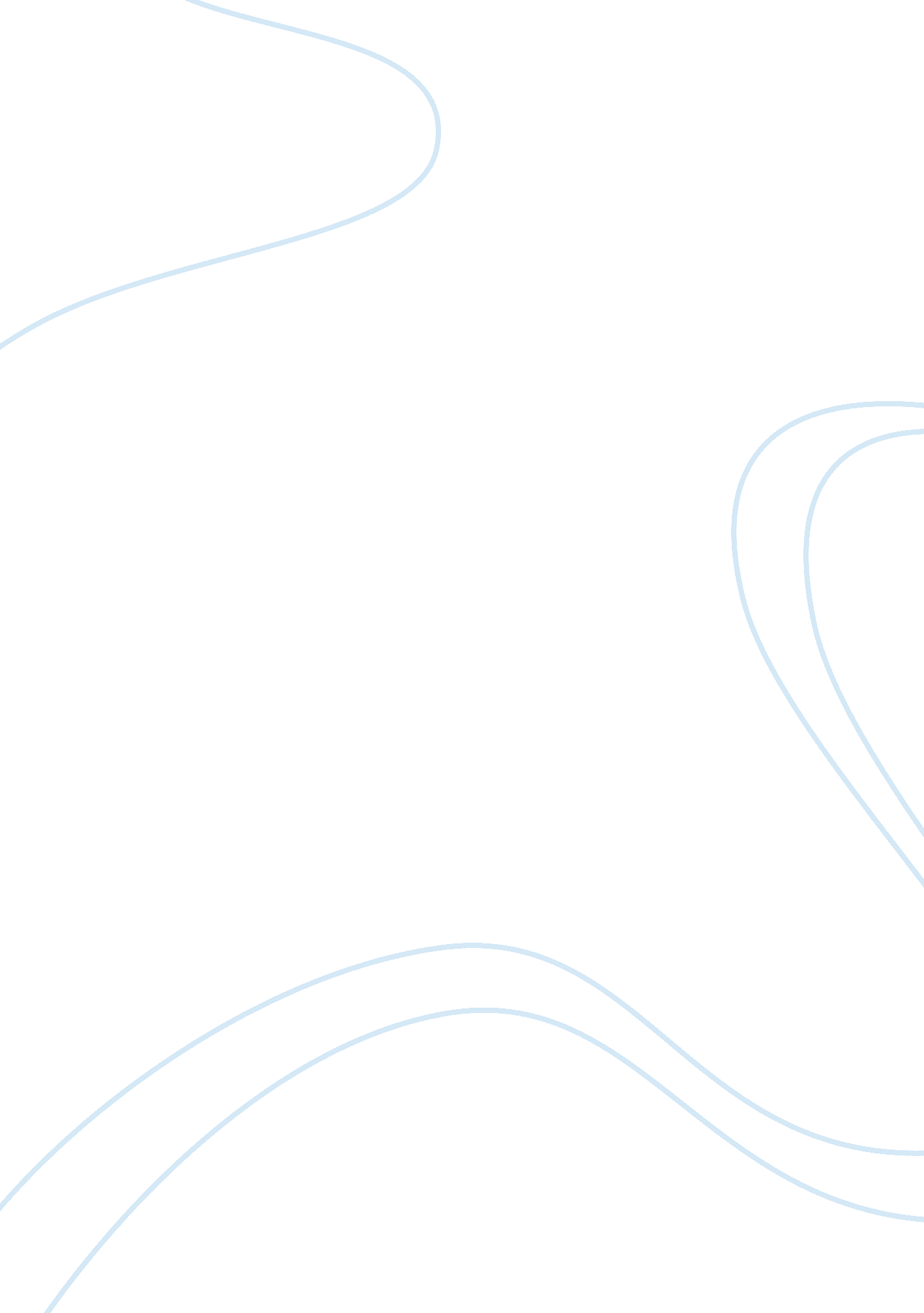 Treat or opportunity for european union assignmentHistory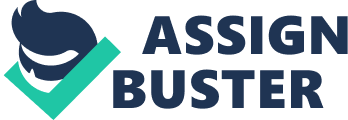 Different perspectives and different ideas… Globalization a threat or an opportunity for the No nationalities In the world Imagine That Everyone talks same languange. llving and Sharing same world wihtout any borders or lines . lt seems utopia of course same languange among these Impossible things which couldnt achlve -Yet there are too many scenarios in stage. North Atlantic-pacific Organization, united Nations, European Union these organizatons promised to members where some of economic manners. Although Organizations took first step for nification in Globe. Globalization has been planing since 1865. in 1800 Germany , France and England tried to use same currency and also to bullt a central bank even that they call that currency “ Europe” But this efforts has gone. As can be seen Globalization has long history -Maybe the first step was not good enough to move on but the main things in life is there is always in obstacle solution is willingness to how to over It that. Wars and other social things add plus too globalizations line Cultures effected , shared a moment , ruined a city or country even the Culture. After the Cold ar European Countlres especially Germany and France were eager to initiate improvements social fiscal , life conditions qualities in EIJ. Certainly there were pillars but the roof must be stonger than before-All these treaties has one secret alms another strong step for “ United states of Europe” . That idea begining of globalization in Europe -indeed no one can brings globalization to all Eu a year it takes decades or century. What Urge to EIJ to Globalized After the World war One . European population got decreased compared wiht rest of the world because of that European Countries especially Germany, France needed to rovide population and then in order to come true this plan people who live in another european countries were convinced to immigrate to these regions which 1 OF3 As can be seen in the graph top of three countries which fought in second and first World war. After the War season “ Guest workers” came to these countries. Aim was to catch same economical, political and geographical situation again and to achive it that aim first step was economical way. Of course France won first and second world war thanks to USA but whole industrial facilities also cities was ruined. Germany also had same situaiton. Cold war season was began France had lost Algeria and Guinea De Gaulle , Adenaur realized to US and USSR took over the charge in EIJ and they very well aware of economic situation so Schuman plan cutted out for them . ECSC was the step to build new strategies for Europe. And the next the resources but they almost used all mines in their countires however another European countries has mines and resources of course German and France or British companies could help them … a new areas to earn. Middle class Companies couldnt stand versus to large German or French companies. statistic showed , Latvia after the part of Eu most of iddle class companies was bankrupt. if you looked to treaties in a other angle you can realize steps began with economic rules. Removed to borders , labors Money could move freely. Some structures for agriculture everythings push to economy to competiton with another countries corporations. in 1990 Communist Miracles proved it false and whole poor centre of Europe countries fought for the enter to EU. Therevital internal fund flows feed european companies Just like changing Money place to another pocket. After the Economic preperation now they had to adaptated all members to that process. At the begining six members could handle and arrange perfectly now members number increasing year by year and of course adaptation process was getting harder. Agricultural adaptation Money flews , fewer barries wihtout members not the wire netting on the line kind of “ let them do let them pass” vision. Beneficial Or Not for European Union To sum up, At the beginning European Union crawled and now he’s a teenager dynamic, potent and many features has. indeed that process will take a time long term changes. European Instutions working functionally also pillar system was support all Eu stucture before. ‘ believe Globalization is a another unvisible pillar for ELI. Because of all acts for being United also include the Europe and them stil dealing with to maintaining discipline between Instutions also citizens in EIJ. New border , more and better qualification of brands or goods and services, health care system, lndustrial labor force. All members cured another wound which opened in WW2 . Of course United Europe ideas was totaly correct because France, Germany stayed pushed them foward to rebuild and improve better than before. 